     1.1. Спортивные соревнования на Кубок ДОСААФ России по авиамодельному спорту проводятся в соответствии с  календарным планом спортивных мероприятий ДОСААФ России на 2018 год и календарным планом спортивно-массовых и комплексных мероприятий регионального отделения ДОСААФ России Смоленской области на 2018год.     1.2. Соревнования являются   лично-командными, с подведением командного зачета среди сборных команд   ДОСААФ России .Цели соревнований     2.1.Соревнования проводятся с целью популяризации и дальнейшего развития авиамодельного спорта в ДОСААФ России и на территории Смоленской области.     2.2.Выявление сильнейших спортсменов для комплектования сборных команд ДОСААФ России, пропаганда здорового образа жизни, профессиональная ориентация подрастающего поколения.     2.3.Поднятие престижа и роли ДОСААФ России в развитии авиационно-технических видов спорта     2.4.Обмен опытом,  повышение спортивного мастерства.3. Организация проведения соревнований     3.1.Соревнования организуют и проводят:-Региональное отделение ДОСААФ  России  Смоленской  области;- ФАС Смоленской области.     3.2. Непосредственное проведение  соревнований  осуществляет Региональная ФАС Смоленской области,  Главная судейская коллегия (далее ГСК) и бригады судей.     3.3. Соревнования проводятся в соответствии с действующими Правилами проведения соревнований ФАС России. 4. Время и место проведения соревнований     4.1.Место проведения:  г. Смоленск  пос. Тихвинка 60,  аэроклуб «Полет» (Регистрация участников проводится на месте проведения соревнований);     4.2.Сроки проведения: 17-19 августа 2018 года.5.Участники соревнований и условия их допуска     5.1.К участию в соревнованиях допускаются спортсмены, члены ДОССАФ России, команды  региональных отделений ДОССАФ России, спортсмены стран СНГ.     Руководители  команд, спортсмены  должны подтвердить о своем намерении  участвовать  в соревновании в по телефону:  89107819543 Загороднов О.Д. или по электронной почте z-aero@yandex.ru.     При  регистрации  руководителем  команды  предъявляются:     2.Личный паспорт или другой документ удостоверяющий личность спортсмена и его возраст.          3.Действующий полис страхования (оригинал) от  несчастных  случаев участника соревнований.    4. Оплата  стартового взноса в размере 1500 рублей с взрослого спортсмена  и 500 рублей  юноши до 18 лет включительно.6. Финансирование соревнований     6.1. Финансирование соревнований осуществляется за счет средств Центрального Совета ДОСААФ России, регионального отделения ДОСААФ России  Смоленской  области.     6.2. Расходы по командированию участников (спортсменов), руководителей делегации, для участия в соревновании несут командирующие организации.7.Меры безопасности     7.1.При проведении зачетных или тренировочных полетов на кордодроме посторонние лица должны  находиться  за сеткой безопасности.     7.2.Ответственность  за соблюдение мер безопасности  несет  тренер-руководитель данной команды (если спортсмен заявлен за команду) или лично спортсмен (в случае если спортсмен заявлен на личное первенство).     Спортсмен несет ответственность за соответствие моделей требованиям техники безопасности, а так же за соблюдение правил при запуске моделей. 8.Подведение итогов соревнований и награждение призеров     8.1. В личном зачете Кубка ДОСААФ России  места спортсменов определяются в соответствии с Правилами Проведения соревнований ФАС России. Призеры награждаются медалями и дипломами ДОСААФ России   соответствующих степеней.     8.2. Команды призеры Кубка  ДОСААФ России награждаются кубками и дипломами ДОСААФ России.       Дополнительные призы награды и памятные подарки могут быть предусмотрены организаторами соревнований или другими юридическими  и физическими лицами.. Кубок  ДОСААФ России 2018годаг. Смоленск 17-19. августаРАСПИСАНИЕ СТАРТОВПримечания:1) Время туров может быть изменено по итогам регистрации.2) В промежутках между турами могут проводиться тренировки.3) Продолжительность индивидуальной тренировки не более 7 мин.Начальник соревнований             О.Д.ЗагородновПриложение 1 В мандатную комиссию Кубка ДОСААФ России в классе кордовых моделей                                                ЗаявкаПросит включить в число участников следующих спортсменов:    Председатель  Регионального отделения ДОСААФ РоссииМП                                                                                                       ПодписьПриложение 2Объекты на карте:Кордодром:             Рославское ш. Поселок Тихвинка, Аэроклуб «Полет».Мандатная комиссия:               Рославское ш. Поселок Тихвинка, Аэроклуб «Полет».Гостиница Патриот:             214018, Смоленск, просп. Гагарина, 58             +7 (4812) 55-15-61 www.nikaotel.ru Гостиница Усадьба:             214000, Смоленск, ул. Бакунина, 2в           +7 (4812) 38-59-31Гостиница Колесо:             214000, Смоленск, Рославльское ш., 60а            +7 (4812) 26-04-03 www.koleso67.com Гостиница Держава:             214012, Смоленск, ул. Кашена, 5а             +7 (4812) 27-02-79      7 . Гостиница Уют:          214000, Смоленск, ул. Козлова, 3а           +7 (4812) 38-15-39Другие гостиницы можно найти на сайте http://maps.yandex.ru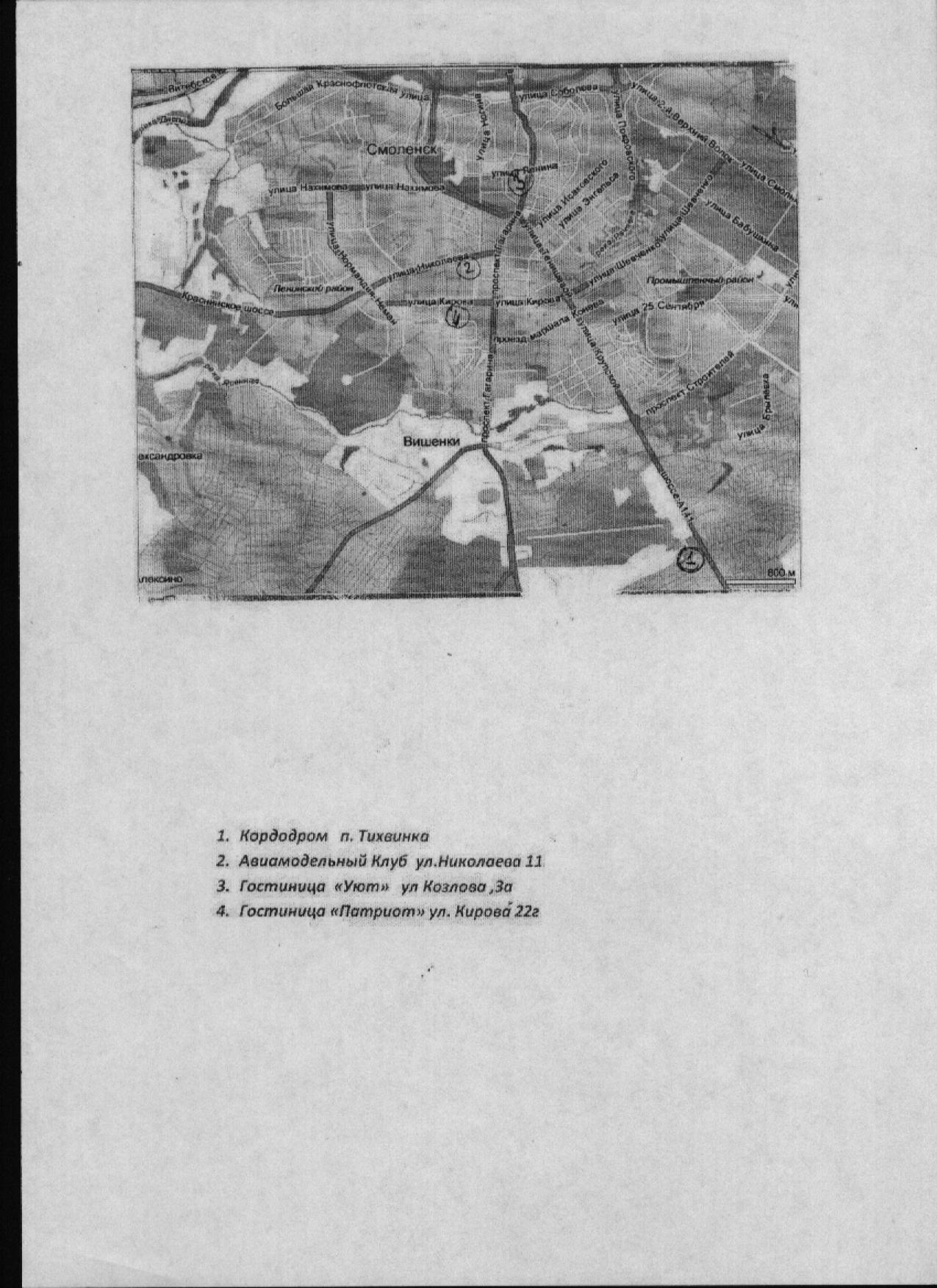 ДатаМероприятия ТурыКласс моделейНачалоПродол-жительностьКонецПримечание17.08. пятницасвободная практикаА ,С, В,F17.08. пятница     регистрацияА, С ,В,F10-002-0012-0017.08. пятницаОткрытие сор.12-000-3012-3017.08. пятницаПодлетыА13-001-1014-10.10участ.17.08. пятницаIА14-301-1015-4017.08. пятницаIВ16-001-4017-4010участ.17.08. пятницасвободная практика18-00         18.08.суботасвободная практикаА, С,В10-00         18.08.суботарегистрацияА, С,В09-001-0010-00         18.08.суботаIIА10-001-1011-10         18.08.суботаIIВ11-201-4013-00         18.08.суботаподлетыС,F13-101-0014-1015экж.         18.08.суботаIС,F14-201-0015-20         18.08.суботаIIIА15-401-1016-50         18.08.суботаполетыС,F17-001-0018-00         18.08.суботаII  С,F18-101-0019-10         18.08.суботасвободная практика   19-1019.08 воскресеньесвободная практикаВ09-001-4010-4019.08 воскресеньеА10-401-0011-4019.08 воскресеньеподлетыС,F11-501-0012-5019.08 воскресеньеIIIС,F12-301-0013-3019.08 воскресеньеподлетыС14-000-2014-2019.08 воскресеньеI п/фC14-300-2014-5019.08 воскресеньеII п/фC15-000-2015-2019.08 воскресеньеФиналF15-300-3016-3019.08 воскресеньеФиналС17-000-3017-3019.08 воскресеньеЗакрытие соревнований18-00№п/пФ.  И.   О.Класс моделиГод рождения№ индифика-ционныйКод модели№ договораСтрахованияДаты действия№ ЛицензииФАСВ командномзачетеЗачете:В личном Зачете:Судья:Представителькоманды